ANEXO B – FICHA DE CADASTRO DE TCC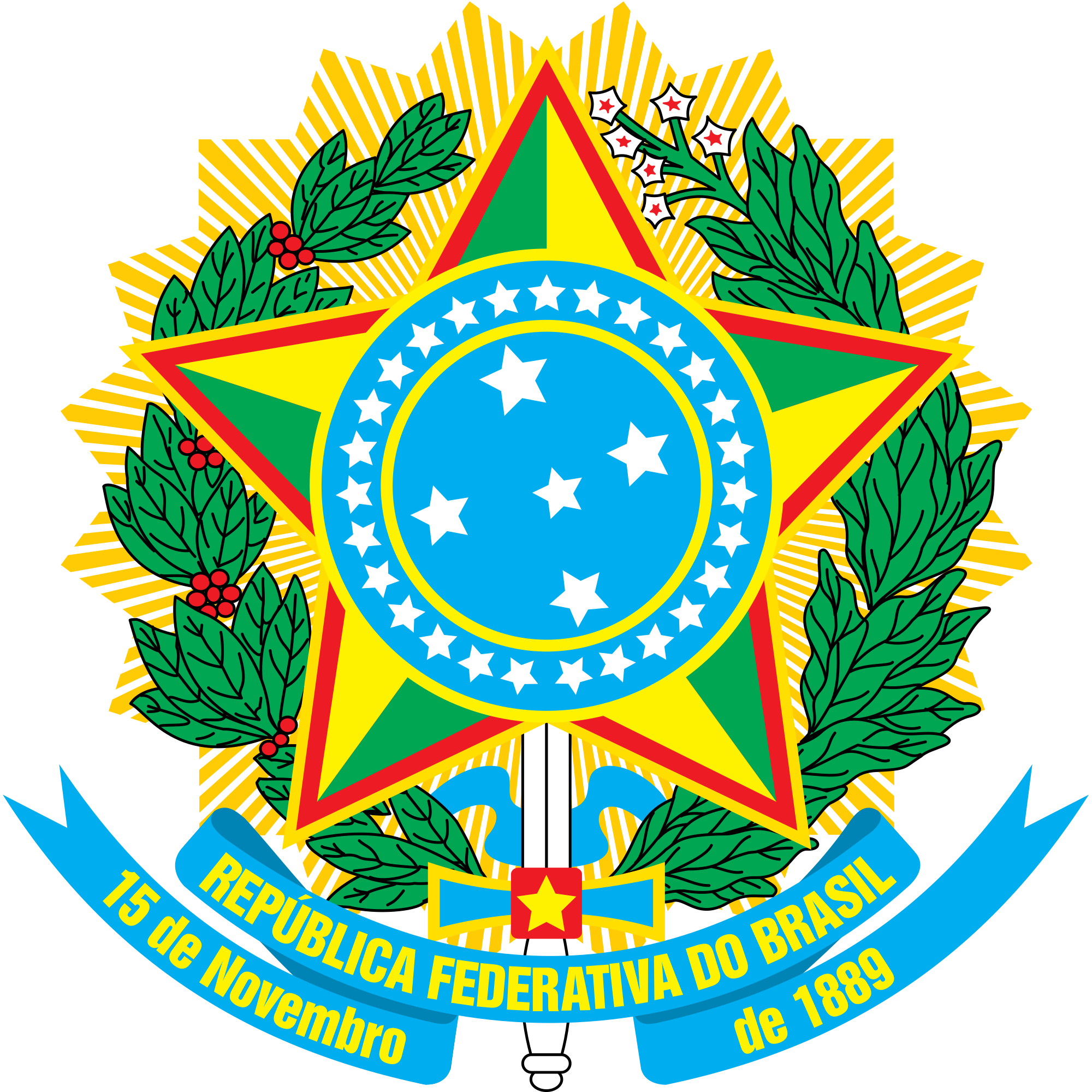 MINISTÉRIO DA EDUCAÇÃOSECRETARIA DE EDUCAÇÃO PROFISSIONAL E TECNOLÓGICAINSTITUTO FEDERAL DE EDUCAÇÃO, CIÊNCIA E TECNOLOGIA DO SERTÃO PERNAMBUCANOCAMPUS PETROLINA ZONA RURALFICHA DE TRABALHO DE CONCLUSÃO DE CURSOALUNO(A): TELEFONE E E-MAIL DO(A) ALUNO(A): (  ) _____/____, _______________________________________________________________________________________ORIENTADOR(A): TELEFONE E E-MAIL DO(A) ORIENTADOR(A): (  ) _____/____, _________________________________________________________________________________TIPO DE ATIVIDADE: (   ) EXTENSÃO  (   ) PESQUISA  (   ) INOVAÇÃO TECNOLÓGICA   (   ) ESTÁGIO (   ) REVISÃO BIBLIOGRÁFICA MODELO ADOTADO NO TCC:(   ) MONOGRAFIA  (   ) ARTIGO CIENTÍFICO(   ) OUTRO, QUAL: LOCAL DA ATIVIDADE DO TCC: TÍTULO DO TRABALHO: DURAÇÃO DAS ATIVIDADES DE TCC: _____/_____/_____ A _____/_____/_____PREVISÃO DE DEFESA DO TCC: Petrolina-PE, ______/_____/_____